SMLOUVA O DÍLOKRAJSKÁ SPRÁVA A ÚDRŽBA SILNVpříspěvková organizaceSMLOUVA REGISTROVÁNA¿VYSOČINY1NA ZAKÁZKU NA STAVEBNÍ PRÁCEuzavřená na základě § 2586 a následujících ustanovení zákona č. 89/2012 Sb. v platném znění (Občanský zákoník)1. Smluvní stranyObjednatelnázev/jménoadresazastoupený ve věcech smluvních telefon, e-mailzastoupený ve věcech technických telefon, e-mail IČ DIČdaňový režim bankovní spojení č. účtudále jen ,,objednatel"Zhotovitelnázev/jménoadresazapsaný v obchodním rejstříku zastoupený ve věcech smluvních telefon, e-mailzastoupený ve věcech technickýchIČDIČdaňový režim bankovní spojení č. účtudále jen „zhotovitel"Krajská správa a údržba silnic Vysočiny,p.o.Kosovská 1122/16, 586 01 JihlavaXXXXXXXXXMBA - ředitelem organizaceXXXXXXXXXXXXXXXXXXXXXXX00090450CZQ0090450plátce DPHXXXXXXXXXXXXSATES ČECHY s.r.o.Radkovská 252,588 56 Telč.KS v Brně, oddíl C, vložka 43099.XXXXXXXXXX- jednatelXXXXXXXXXXXXXXXXXXX25172654CZ25172654plátce DPHČeská spořitelna, a.s.XXXXXXXXXXXXVýklad pojmů uvedených ve smlouvěPokud z kontextu nevyplývá jinak, rozumí se uvedením ve smlouvě:o	Objednatelem je zadavatel po uzavření smlouvy na plnění veřejné zakázky nebo zakázky,o	Zhotovitelem je dodavatel po uzavření smlouvy na plnění veřejné zakázky nebo zakázky,o	Podzhotovitelem je subdodavatel po uzavření smlouvy na plnění veřejné zakázky nebo zakázky.Subdodavatel nebo subdodavatelé znamená všechny dodavatele, kteří mají uzavřenu smlouvu se zhotovitelem na dodávku jakékoliv části předmětného díla. o Příslušnou dokumentací je dokumentace zpracovaná v rozsahu stanoveném jiným právním předpisem (vyhláškou č. 231/2012 Sb.)o Položkovým rozpočtem je zhotovitelem oceněný soupis stavebních prací s výkazem výměr, dodávek a služeb, v němž jsou zhotovitelem uvedeny jednotkové ceny u všech položek stavebních prací, dodávek a služeb a jejich celkové ceny pro zadavatelem vymezené množství, o Předávací protokol znamená potvrzení o převzetí díla, které podepíší objednatel a zhotovitel, o Staveniště znamená pozemky nebo stavby, na nichž nebo v nichž je dílo prováděno.o Zahájení stavebních prací znamená zahájení činnosti zhotovitele na předmětu smlouvy o dílo, které následuje po protokolárním předání a převzetí staveniště.o Dokončení stavebních prací znamená ukončení stavby zhotovitelem, po kterém následuje předání a převzetí díla/stavby.o Předání a převzetí stavby znamená protokolární předání dokončené stavby zhotovitelem a převzetí objednatelem.o Počátkem běhu záruční lhůty se rozumí den následující po předání dokončené stavby zhotovitelem a převzetí objednatelem, resp. den následující po odstranění zjištěných vad a nedodělků, pokud vady a nedodělky při realizací díla vznikly.2. Rozsah předmětu smlouvyZákladní vymezení předmětu smlouvyPředmětem smlouvy jsou stavební úpravy komunikace v Horních Dubenkách - lokalita Janštejn.ČSN 736131-1
ČSN 736131-1
ČSN 735126SANACE ZEMNÍ PLÁNĚ V PŘÍPADĚ NEDODRŽENÍ EDEP.2.MIN:ŠTĚRKODRŤ 0/63	ŠDb 150 MM	ČSN 735126SEPARAČNÍ OCHRANNÁ NETKANÁGEOTEXTÍLIE	min. 500g/m2 TP97Rozsah předmětu stavby je vymezen:Projektovou dokumentací a položkovým rozpočtem s výkazem výměr. Položkový rozpočet představuje zhotovitelem oceněný soupis stavebních prací s výkazem výměr, dodávek a služeb, v němž jsou zhotovitelem uvedeny jednotkové ceny u všech položek stavebních prací, dodávek a služeb a jejich celkové ceny pro zadavatelem vymezené množství. Do předmětu díla jsou zahrnuty veškeré práce a dodávky, které jsou v položkovém rozpočtu obsaženy.Nabídkou zhotovitele ze dne	...21.03.2017	Další vymezení předmětu smlouvyZajištění všech nezbytných průzkumů nutných pro řádné provádění a dokončení díla,Veškeré práce a dodávky související s bezpečnostními opatřeními na ochranu lidí a majetku, zajištění stavby a staveniště, zajištění ochrany životního prostředí,Veškerá manipulace se stavebním materiálem, popřípadě s vybouranými hmotami, je obsahem nabídkové ceny. Pokud objednatel výslovně písemně nestanoví, kam mají být vybourané hmoty odvezeny, pak je povinností zhotovitele zajistit místo pro jejich uložení v souladu s příslušnými právními předpisy. Odvoz a uložení na zhotovitelem zajištěné místo je součástí nabídkové ceny bez ohledu na to, jaká vzdálenost vodorovného přesunu těchto hmot je obsažena v položkovém rozpočtu zhotovitele.Zajištění a provedení všech opatření organizačního a stavebně technologického charakteru k řádnému provedení díla, zajištění všech ostatních nezbytných zkoušek, atestů a revizí včetně pořízení protokolů podle ČSN a případných jiných právních nebo technických předpisů platných v době provádění a předání díla, kterými bude prokázáno dosažení předepsané kvality a předepsaných technických parametrů díla.Zřízení a odstranění zařízení staveniště včetně napojení na inženýrské sítě a úhrada spotřeby energií.Uvedení všech povrchů dotčených stavbou do původního stavu.Zajištění trvalého a bezpečného přístupu k nemovitostem občanů s trvalým bydlištěmPředložení atestů použitých výrobků a materiálů, předložení protokolů o zkouškách, revizních zpráv.Předložení dokumentace skutečného provedení stavby (pokud to charakter zakázky vyžaduje, je předmětem díla také geodetické zaměření skutečného provedení stavby) a předložení ostatní dokumentace, potřebné pro vydání kolaudačního rozhodnutí, nebo jiného stanoviska stavebního úřadu k dokončené stavbě dle zákona č. 183/2006 Sb., zákon o územním plánování a stavebním řádu (stavební zákon), v platném znění.Projektová dokumentaceDílo bude provedeno dle objednatelem předané a zhotovitelem převzaté projektové dokumentace. Objednatel nese odpovědnost za správnost a úplnost předané příslušné dokumentace zhotoviteli. Za veškeré případné vady příslušné projektové dokumentace, které by ovlivnily cenu díla, nese odpovědnost objednatel.Projektovou dokumentaci objednatel předá a zhotovitel převezme v jednom vyhotovení nejpozději ke dni předání staveniště.Zhotovitel, jako odborně způsobilá osoba, má povinnost zkontrolovat technickou část předané dokumentace nejpozději před zahájením prací na příslušné části díla a upozornit objednatele bez zbytečného odkladu na zjištěné zjevné vady a nedostatky. Touto kontrolou není nijak dotčena odpovědnost objednatele za správnost předané dokumentace. Případný soupis zjištěných vad a nedostatků předané dokumentace včetně návrhů na jejich odstranění a dopadem na předmět cenu díla zhotovitel předá objednateli.Zhotovením stavby se rozumí úplné, funkční a bezvadné provedení všech stavebních a konstrukcí, včetně dodávek potřebných materiálů a zařízení nezbytných pro řádné dokončení díla, dále provedení všech činností souvisejících s dodávkou stavebních prací a konstrukcí, jejichž provedení je pro řádné dokončení díla nezbytné (např. zařízení staveniště, bezpečnostní opatření apod.) včetně koordinační a kompletační činnosti celé stavby.Zhotovitel potvrzuje, že se v plném rozsahu seznámil s rozsahem a povahou díla, že jsou mu známy veškeré technické, kvalitativní a jiné podmínky nezbytné pro realizaci díla a že disponuje takovými kapacitami a odbornými znalostmi a oprávněním, které jsou k provedení díla nezbytné.Zhotovitel prohlašuje, že veškeré výše popsané práce a dodávky včetně všech souvisejících činností jsou zahrnuty do jednotkových cen v položkovém výkazu výměr.Dílo bude provedeno v kvalitě, která je určena k provedení díla převzatou projektovou dokumentací a v době podpisu této smlouvy platnými technickými normami - rozumí se ČSN.Místo plněníMístem plnění je:smlouvy)Cena díla a podmínky pro změnu sjednané cenyVýše sjednané cenyPro obsah sjednané ceny je rozhodující projektová dokumentace a výkaz výměr, který objednatel předal zhotoviteli a podmínky zadávací dokumentace. Sjednaná cena obsahuje veškeré náklady související se zhotovením díla, vedlejší náklady související s umístěním stavby, zařízením staveniště, výkonem a ziskem zhotovitele a také ostatní možné náklady související s plněním podmínek zadávací dokumentace, nezbytné k řádnému a včasnému provedení díla. Cena je sjednaná jako nejvýše přípustná, je platná po celou dobu realizace zakázky s výjimkou případů stanovených v této smlouvě.Obě smluvní strany sjednaly za provedení díla nejvýše přípustnou cenu ve výši:Obsah cenyCena díla je oběma smluvními stranami sjednána v souladu s ustanovením § 2 zákona č. 526/1990 Sb., o cenách.Daň z přidané hodnoty je ve smyslu zákona č. 235/2004 Sb., o dani z přidané hodnoty ve znění pozdějších předpisů, povinen doplnit a přiznat plátce, pro kterého bylo zdanitelné plnění uskutečněno.Výše DPH bude nově stanovena, pokud její sazba bude změněna z legislativních důvodů.4.3.Podmínky pro změnu cenySjednaná cena je cenou nejvýše přípustnou a může být změněna pouze za mže uvedených podmínek. Změna sjednané ceny je možná pouze za předpokladů:pokud objednatel bude požadovat i provedení jiných prací nebo dodávek než těch, které byly předmětem díla, tj. obsahem projektové dokumentace a položkového rozpočtu,pokud objednatel vyloučí některé práce nebo dodávky z předmětu plnění,pokud se při realizaci zjistí skutečnosti, které nebyly v době podpisu smlouvy známy, a dodavatel je nezavinil, ani nemohl předvídat a mají vliv na cenu díla,pokud se při realizaci zjistí skutečnosti odlišné od dokumentace předané objednatelem, např. neodpovídající geologické údaje apod.,Způsob sjednání změny cenyVýši ceny lze měnit pouze písemným dodatkem k této smlouvě.Zhotoviteli vzniká právo na zvýšení sjednané ceny teprve v případě, že změna bude odsouhlasena objednatelem.Nastane-li některá z podmínek, za kterých je možná změna sjednané ceny, je zhotovitel povinen provést výpočet změny nabídkové ceny a předložit jej objednateli k odsouhlasení. Po odsouhlasení změny sjednané ceny je zhotovitelem připraven písemný dodatek ke smlouvě.Objednatel je povinen vyjádřit se k návrhu zhotovitele nejpozději do 10-tí dnů ode dne předložení návrhu zhotovitele. Obě strany následně změnu sjednané ceny dohodnou písemně formou dodatku ke smlouvě.V případě změn u prací, které jsou obsaženy v položkovém rozpočtu, bude změna ceny stanovena na základě jednotkové ceny dané práce v položkovém rozpočtu.V případě změn u prací, které nejsou obsaženy v položkovém rozpočtu, bude cena stanovena dle jednotkové ceny obecně dostupné cenové soustavy, tj. dle zhotovitelem navrhovaných cen z příslušných cenových katalogů ÚRS PRAHA, a.s., event. RTS, a.s., Brno.Zhotoviteli zaniká jakýkoliv nárok na zvýšení sjednané ceny, jestliže písemně neoznámí nutnost jejího překročení a výši požadovaného zvýšení ceny bez zbytečného odkladu poté, kdy se ukázalo, že je zvýšení ceny nevyhnutelné. Toto písemné oznámení ještě nezakládá právo zhotovitele na zvýšení sjednané ceny. Zvýšení sjednané ceny je možné pouze za podmínek daných těmito obchodními podmínkami.Dodatečné stavební práce a způsob sjednání změny ceny nesmí znamenat podstatnou změnu práv a povinností objednatele a zhotovitele, vyplývajících ze smlouvy.Platební podmínkyObjednatel nebude poskytovat zhotoviteli zálohu.Cena za dílo bude uhrazena průběžně na základě daňových dokladů {dále jen faktur) vystavených zhotovitelem lx měsíčně, přičemž datem zdanitelného plnění je poslední den příslušného měsíce.Zhotovitel předloží vždy nejpozději do pátého dne následujícího měsíce objednateli soupis provedených prací oceněný v souladu se způsobem sjednaným ve smlouvě. Objednatel je povinen se k tomuto soupisu vyjádřit nejpozději do 3 pracovních dnů ode dne jeho obdržení (nevyjádří-li se ve stanovené lhůtě, má seza to, že se soupisem souhlasí) a po odsouhlasení objednatelem vystaví zhotovitel fakturu nejpozději do 10. dne příslušného měsíce.Faktura musí obsahovat všechny povinné náležitosti definované zejména v§ 28, odst. 2, zákona č. 235/2004 Sb., o dani z přidané hodnoty, v platném znění a zákona č. 563/1991 Sb., o účetnictví, v platném znění. V případě, že faktura nebude mít odpovídající náležitosti, je objednatel oprávněn zaslat jí ve lhůtě splatnosti zpět zhotoviteli k doplnění či úpravě, aniž se tak dostane do prodlení se splatností. Lhůta splatnosti počíná běžet znovu od opětovného prokazatelného doručení náležitě doplněného či opraveného dokladu. Nedílnou součástí faktury musí být objednatelem odsouhlasený soupis provedených prací. Bez tohoto soupisu je faktura neúplná.Objednatel je povinen uhradit fakturu zhotovitele za provedené práce, dodávky a služby nejpozději do 30 dnů ode dne následujícího po dni doručení faktury objednateli.Důsledky neplnění smlouvyOdstoupení od smlouvyZhotovitel i objednatel mohou odstoupit od smlouvy, pokud postupují podle ustanovení § 2001 až 2005 Občanského zákoníku (z důvodu hrubého neplnění smluvních závazků druhou stranou).Odstoupení od smlouvy ze strany objednatele z důvodu hrubého neplnění smluvních závazků zhotovitelem především pokud:zhotovitel provádí dílo v prokazatelně nižší než požadované kvalitězhotovitel používá při zhotovení díla materiály prokazatelně nižší než požadované kvalityzhotovitel je v podstatném prodlení se zhotovením díla ve smluvních termínech, za podstatné prodlení se považuje doba delší než 20 kalendářních dnův případě, kdy zhotovitel zkresloval skutečnosti za účelem ovlivnění zadávacího řízení nebo provádění smlouvy ke škodě objednatele, včetně užití podvodných praktik k potlačení a snížení výhod volné a otevřené soutěže.Zhotovitel může odstoupit od smlouvy z důvodu hrubého neplnění smluvních závazků objednatelem, především je pokud objednatel po splatnosti s úhradou faktur delší, než 60 dnů.Odstoupením od smlouvy zanikají všechna práva a povinnosti stran ze smlouvy, s výjimkou nároku na náhradu škody vzniklé porušením smlouvy a nároku na sjednané smluvní pokuty.V případě odstoupení od smlouvy je objednatel povinen uhradit zhotoviteli také hodnotu dosud provedených a nevyfakturovaných prací, pokud jsou tyto práce zároveň provedeny řádně, v souladu s touto smlouvou a jsou objednatelem využitelné ve smyslu této smlouvy.Odstoupení od smlouvy je podmíněno písemným vyrozuměním druhé strany. Právní účinky odstoupení nastávají dnem, kdy bude písemné odstoupení druhé straně doručeno.Sankce za neplnění dohodnutých termínůPokud bude Objednatel v prodlení s úhradou úplné a řádně vystavené faktury proti sjednané lhůtě splatnosti, může zhotovitel požadovat úrok z prodlení ve výši 0,1 % z dlužné částky za každý i započatý den prodlení.Pokud bude zhotovitel v prodlení se splněním dokončení díla, může objednatel uplatnit smluvní pokutu ve výši 0,1 % z ceny díla za každý i započatý den prodlení. Prodlení zhotovitele proti termínu dokončení díla sjednaného dle smlouvy delší než třicet dnů se považuje za podstatné porušení smlouvy.Sankce za neodstranění vad a nedodělků zjištěných při předání a převzetí dílaPokud zhotovitel neodstraní nedodělky či vady uvedené v zápise o předání a převzetí díla v dohodnutém termínu, zaplatí objednateli smluvní pokutu ve výši 0,1 % z ceny díla za každý nedodělek či vadu, u níž je zhotovitel v prodlení s jejích odstraněním, a to za každý i započatý den prodlení, maximálně však 1000 Kč za každý nedodělek či vadu.Sankce za neodstranění reklamovaných vadPokud zhotovitel nenastoupí ve sjednaném termínu, nejpozději však ve lhůtě do deseti dnů ode dne obdržení reklamace objednatele k odstraňování reklamované vady (případně vad), je povinen zaplatit objednateli smluvní pokutu ve výši 0,1 % z ceny díla za každou reklamovanou vadu, na jejíž odstraňování nenastoupil ve sjednaném termínu a to za každý i započatý den prodlení.StaveništěPředání a převzetí staveništěVýzvu k předání a převzetí staveniště předá objednatel zhotoviteli písemně, nebo e-mailem - dle
kontaktních údajů v části I. této smlouvy.Objednatel je povinen předat zhotoviteli staveniště (nebo jeho ucelenou část) prosté práv třetí osoby
po oboustranném podpisu smlouvy o dílo, pokud se strany písemně nedohodnou jinak. Splnění
termínu předání staveniště je podstatnou náležitostí smlouvy, na níž je závislé splnění termínupředání a převzetí díla.O předání a převzetí staveniště je vyhotoven písemný protokol, který obě strany podepíší. Za den
předání staveniště se považuje den, kdy dojde k oboustrannému podpisu příslušného protokolu.Součástí realizace díla není povinnost zhotovitele zjišťovat trasy a druhy inženýrských sítí vedoucích
přes staveniště.Zhotovitel zabezpečí vytýčení tras inženýrských sítí a nese odpovědnost za jejích neporušení, pokud objednatel předal zhotoviteli dokumentaci o inženýrských sítích vedoucích staveništěm.7.1.3.7.1.4.Zařízení staveništěZařízení staveniště zabezpečuje zhotovitel v souladu se svými potřebami, dokumentací předanou objednatelem a s požadavky objednatele.Zhotovitel se zavazuje, že řádně označí a zabezpečí staveniště v souladu se svými potřebami, dokumentací předanou objednatelem, s požadavky objednatele a s obecně platnými právními předpisy.Zhotovitel má povinnost zajistit v rámci zařízení staveniště podmínky pro výkon funkce autorského dozoru projektanta a technického dozoru stavebníka, případě činnost koordinátora bezpečnosti a ochrany zdraví při práci na staveništi, a to v přiměřeném rozsahu odpovídajícímu velikosti díla.Zhotovitel odpovídá v průběhu provádění díla za pořádek a čistotu na staveništi, průběžně bude odstraňovat veškerá znečištění a poškození budov či komunikací, ke kterým dojde jeho provozem nebo činností.Zhotovitel není oprávněn umísťovat jakékoli informační nápisy, reklamní plochy a podobně bez předchozího písemného svolení objednatele.Lhůta pro odstranění zařízení staveniště a vyklizení staveniště zhotovitelem po předání a převzetí díla se stanovuje na 14 dní, pokud se strany nedohodnou jinak. Nevyklidí-li zhotovitel staveniště ve sjednaném termínu, je objednatel oprávněn zabezpečit vyklizení staveniště třetí osobou a náklady s tím spojené předepsat k úhradě zhotoviteli.Kontrola provádění pracíStavební deníkZhotovitel je povinen vést stavební deník, a to v rozsahu daném příslušným právním předpisem, tj. vyhláškou č. 499/2006 Sb. o dokumentaci staveb, ve znění pozdějších přepisů.Stavební deník je veden ode dne předání a převzetí staveniště. Stavební deník musí být přístupný osobám pověřeným objednatelem kontrolou prováděných prací, osobám pověřeným k provádění autorského dozoru, případně koordinátoru BOZP a dalším osobám oprávněným k nahlížení nebo zápisu do deníku ze smlouvy a to po celou dobu provádění díla.Do stavebního deníku zapisuje zhotovitel veškeré skutečnosti rozhodné pro provádění díla. Jedná se o údaje o stavu staveniště, počasí, počtu pracovníků a nasazení strojů a dopravních prostředků, časovém postupu prací, kontrole jakosti provedených prací, opatřeních učiněných v souladu s předpisy bezpečnosti a ochrany zdraví, opatřeních učiněných v souladu s předpisy požární ochrany a ochrany životního prostředí, událostech nebo překážkách majících vliv na provádění díla. Do stavebního deníku se zapisují také informace o předání staveniště, zápisy o zahájení prací, zápisy o zdržení prací, zápisy o případných technických změnách řešení, záměnách materiálů, zápisy o kontrolách apod.Všechny listy stavebního deníku musí být očíslovány. Ve stavebním deníku nesmí být vynechána volná místa. V případě neočekávaných událostí nebo okolností majících zvláštní význam pro další postup stavby pořizuje zhotovitel i příslušnou fotodokumentaci, která se stane součástí stavebního deníku.Zápisy do stavebního deníku se provádí dvěma oddělitelnými průpisy, jedním určeným pro osobu pověřenou objednatelem kontrolou provádění díla, druhým určeným pro zhotovitele za účelem archivace, na dobu nejméně deseti let od kolaudace stavby. Vedení deníku končí dnem dokončení a převzetí díla. Originál deníku předá zhotovitel objednateli spolu s dokumentací skutečného provedení stavby.Kontrola provádění pracíPro účely kontroly průběhu provádění díla organizuje objednatel kontrolní dny v termínech nezbytných pro řádné provádění kontroly, nejméně však jedenkrát za čtrnáct dní. Objednatel je povinen oznámit konání kontrolního dne písemně, příp. e-mailem, nejméně tři dny před jeho konáním.Kontrolu prováděných prací ze strany objednatele na provedené práce ze strany zhotovitele zajišťuje technický dozor investora (dále TDI). Jméno odpovědné osoby bude uvedeno v protokolu o předání staveniště.Provádění dílaPři provádění díla postupuje zhotovitel samostatně. Zhotovitel se však zavazuje respektovat veškeré pokyny objednatele, týkající se realizace předmětného díla a upozorňující na možné porušování smluvních povinností zhotovitele.Zhotovitel je povinen upozornit objednatele bez zbytečného odkladu na nevhodnou povahu věcí převzatých od objednatele nebo pokynů daných mu objednatelem k provedení díla, jestliže zhotovitel mohl tuto nevhodnost zjistit při vynaložení odborné péče.Objednatel je oprávněn provádět sám nebo prostřednictvím třetích osob výkon technického dozoru stavebníka a autorského dozoru projektanta. Objednatel nese povinnost jmenovat a zajistit výkon činnosti koordinátora bezpečnosti a ochrany zdraví při práci na staveništi, pokud to stanoví právní předpis. K vykonání kontrol má objednatel nebojím určené třetí osoby přístup na staveniště.Technický dozor u téže stavby nesmí provádět zhotovitel ani osoba s ním propojená. To neplatí, pokud stavební dozor provádí sám objednatel. Zhotovitel je povinen v rozsahu oprávnění a zmocnění TD1 jednat s TDI namísto objednatele ve všech záležitostech souvisejících s touto smlouvou a zhotovováním díla a případně se řídit pokyny TDI.Zhotovitel je povinen umožnit výkon technického dozoru stavebníka, autorského dozoru projektanta, případně koordinátora bezpečnosti a ochrany zdraví při práci na staveništi, pokud to stanoví jiný právní předpis. Zhotovitel je povinen řádně spolupracovat s koordinátorem bezpečnosti práce na staveništi, zejména poskytovat mu veškeré informace a doklady v předepsaných lhůtách a stanoveném rozsahu.Zhotovitel může plnit předmět smlouvy prostřednictvím jednoho či více subdodavatelů (podzhotovitelů).Změna subdodavatele, pomocí kterého zhotovitel prokazoval v zadávacím řízení splnění kvalifikace, je možná jen ve výjimečných případech, se souhlasem objednatele. Nový subdodavatel musí splňovat kvalifikaci minimálně v rozsahu, v jakém byla prokázána v zadávacím řízení.Změna dalších subdodavatelů, které zhotovitel uvedl ve své nabídce, je podmíněna souhlasem objednatele. Objednatel nesmí tento souhlas bez závažného důvodu odepřít.Zhotovitel se zavazuje na stavbě a při provádění prací dodržovat všechny bezpečnostní předpisy, zákony a ustanovení a technologické předpisy a při provádění prací používat předepsané bezpečnostní a ochranné pomůcky, označovat pracoviště v souladu s normami a předpisy pro daný druh prací.Během provádění díla je zhotovitel povinen vyzvat objednatele písemně nebo e-mailem, nejméně 3 pracovní dny předem ke kontrole těch částí díla, která mají být při dalším provádění díla zakryty nebo se jinak stanou nepřístupná. Nedostavil-li se objednatel ke kontrole, na kterou byl vyzván, může zhotovitel pokračovat v provádění díla poté, co zajistí vyhotovení fotodokumentace zakrývané části díla.Zhotovitel zajistí provedení zkoušek týkajících se jednotlivých komponentů díla nebo jeho částí, pokud obecně závazné předpisy, normy a stavební povolení stanoví provedení takových zkoušek, s tím že výsledek těchto zkoušek musí být vyhovující. Zhotovitel dále zajistí veškeré provozní řády, revize, atesty, pevnostní zkoušky a osvědčení týkající se díla. Zhotovitel provádění zkoušek a revizí oznámí nejméně 2 pracovní dne předem zástupci objednatele. Objednatel má právo se těchto revizí a zkoušek účastnit. Náklady na provedení veškerých zkoušek nese zhotovitel, jsou zahrnuty v ceně díla.Objednatel je oprávněn dát příkaz k přerušení prací, je-li ohrožena bezpečnost prováděného díla, život, nebo zdraví veřejnosti, nebo pracovníků vmiste plnění, nebo hrozí-li vznik rozsáhlé škody. O uvedené skutečnosti bude proveden zápis do stavebního deníku.Zhotovitel je povinen zajistit kvalitní řízení a dohled nad provedením díla a nezbytnou kontrolu prováděných prací, nezávisle na kontrole prováděné objednatelem, nebo TDI.Předání a převzetí dílaVlastníkem zhotovované věci je od počátku objednatel.Nebezpečí škody na věci nese zhotovitel až do převzetí dokončeného díla objednatelem.Zhotovitel se zavazuje řádně protokolárně předat dokončené dílo objednateli nejpozději do termínu určeného smlouvou o dílo. O předání díla, resp. jeho části zhotovitelem objednateli bude sepsán písemný protokol. Za obě smluvní strany jsou oprávněné podepsat předávací protokol pouze statutární zástupci, nebo osobami, pověřenými touto smlouvou popřípadě plnou mocí.Nejpozději na poslední den provedení díla, resp. jeho části, svolá zhotovitel přejímací řízení. Na přejímací řízení přizve zhotovitel objednatele a to písemným oznámením, které musí být doručeno objednateli alespoň pět pracovních dnů předem a/nebo provedeno ve stejné lhůtě zápisem ve stavebním deníku.Objednatel je povinen přizvat k předání a převzetí díla osoby vykonávající funkci technického dozoru stavebníka, případně také autorského dozoru projektanta.Všechny plochy, zařízení či vybavení dotčené výstavbou a případné škody způsobené v souvislosti s výstavbou musí být zhotovitelem po skončení jeho prací zahlazeny a uvedeny do původního stavu na jeho náklady.K předání díla, resp. jeho části, zhotovitelem objednateli dojde na základě předávacího řízení, a to formou písemného předávacího protokolu, jehož součástí bude i příslušná dokumentace, pokud je to stanoveno touto smlouvou či obvyklé. Předávací protokol bude podepsán oprávněnými zástupci obou smluvních stran.Předávací protokol musí obsahovato	předmět a charakteristiku díla, resp. jeho části,o soupis zjištěných vad a nedodělků díla stanovených zhotovitelem či objednatelem, o vyjádření zhotovitele k vadám a nedodělkům díla vytčených objednatelem, o	lhůty pro odstranění vad díla, či jeho části, v délce max. 14 dnů	od předání dílao	lhůty pro odstranění nedodělků díla, či jeho části, v délce max.	14 dnů od předání dílao dohodu o zpřístupnění díla nebo jeho částí zhotoviteli za účelem odstranění vad nebo nedodělků, pokud to charakter prací vyžaduje,o stanovisko objednatele, zda dílo přejímá či nikoli, v případě, že objednatel odmítá dílo převzít, uvede v protokolu o předání a převzetí díla důvody, pro které odmítá	dílo převzít,o	soupis příloh.Předávací protokol bude vyhotoven ve dvou stejnopisech, z nichž jeden obdrží zhotovitel a jeden objednatel. Každý stejnopis bude podepsán oběma stranami a má právní sílu originálu.Objednatel je oprávněn při přejímacím a předávacím řízení požadovat provedení dalších dodatečných zkoušek včetně zdůvodnění, proč je požaduje a s uvedením termínu, do kdy je požaduje provést. Tento požadavek však není důvodem k odmítnutí převzetí díla.V případě, že je objednatelem přebíráno dokončené dílo, skutečnost, že dílo je dokončeno co do množství, jakosti, kompletnosti a schopnosti trvalého užívání, prokazuje zásadně zhotovitel a za tím účelem předkládá nezbytné písemné doklady objednateli.V případě, že se při přejímání díla objednatelem prokáže, že je zhotovitelem předáváno dílo, které nese takové vady a/nebo nedodělky, které brání řádnému užívání díla, není objednatel povinen předávané dílo převzít. Tato skutečnost bude uvedena v předávacím protokole. Po odstranění vad a/nebo nedodělků díla či jeho části, pro které objednatel odmítl od zhotovitele dílo převzít, se opakuje přejímací řízení analogicky dle tohoto článku smlouvy. V takovém případě bude k původnímu předávacímu protokolu sepsán dodatek, ve kterém bude uvedeno převzetí díla. Dodatek obsahuje veškeré náležitosti stanovené pro předávací protokol v této části smlouvy.Objednatel může převzít dílo i v případě, že vykazuje drobné vady a nedodělky, které samy o sobě či ve spojení s jinými nebrání plnohodnotnému užívání díla. V takovém případě bude součástí zápisu o předání a převzetí díla seznam konkrétních vad a nedodělků s termíny jejich odstranění, nebo dohoda o slevě z ceny vpřípadě vad neodstranitelných.Za řádně provedené (ukončené) dílo je považováno dílo zhotovené v rozsahu, o parametrech a s vlastnostmi stanovenými touto smlouvou, které je bez vad a nedodělků, k němuž je zhotovitelem dodána dokumentace vyžadovaná touto smlouvou.Vadou se pro účely této smlouvy rozumí odchylka v kvalitě, rozsahu nebo parametrech díla, stanovených projektem díla, touto smlouvou a obecně závaznými předpisy. Nedodělkem se rozumí nedokončená práce oproti projektu stavby a podmínkám této smlouvy.Odpovědnost za vady, záruka za jakost díla		Podmínky odstranění reklamovaných vadZa všechny vady díla, které se vyskytnou po převzetí díla objednatelem v záručních lhůtách, nese odpovědnost zhotovitel. Tyto vady je zhotovitel povinen bezplatně odstranit v souladu s níže uvedenými podmínkami. Práva z odpovědnosti za vady díla musí objednatel uplatnit u zhotovitele kdykoliv v níže sjednané záruční době.Zhotovitel je povinen nejpozději do 5 dnů po obdržení reklamace písemně oznámit objednateli, zda reklamaci uznává či neuznává. Pokud tak neučiní, má se za to, že reklamaci objednatele uznává. Vždy však musí písemně sdělit, v jakém termínu nastoupí k odstranění vad(y). Tento termín nesmí být delší než 10 dnů ode dne obdržení reklamace, a to bez ohledu na to, zda zhotovitel reklamaci uznává či neuznává.Nenastoupí-li zhotovitel k odstranění reklamované vady ve sjednané lhůtě, je objednatel oprávněn pověřit odstraněním vady jinou odbornou právnickou nebo fyzickou osobu. Veškeré takto vzniklé náklady uhradí objednateli zhotovitel.Jestliže objednatel v reklamaci výslovně uvede, že se jedná o havárii, je zhotovitel povinen nastoupit a zahájit odstraňování vady (havárie) nejpozději do 24 hod po obdržení reklamace (oznámení).Záruka za jakost dílaZhotovitel odpovídá za vady, jež má dílo v době jeho předání a dále odpovídá za vady díla zjištěné v záruční době.Záruční lhůta je stanovena pro stavební části díla v délce 60 měsíců.Záruční lhůta je stanovena pro technologické části díla (pokud dílo obsahuje) v délce 24 měsíců.Záruční lhůta neběží po dobu, po kterou objednatel nemohl předmět díla užívat pro vady díla, za které zhotovitel odpovídá. Pro ty části díla, které byly v důsledku oprávněné reklamace objednatele zhotovitelem opraveny, běží záruční lhůta opětovně od počátku ode dne provedení reklamační opravy.Nároky ze záruky nemohou být vzneseny při poškození díla vyšší mocí a v době prodlení objednatele splněním finančních závazků vůči zhotoviteli z důvodů spočívajících v této smlouvě. Záruku zhotovitel neposkytuje na závady vzniklé nevhodným používáním díla, zameškanou údržbou či na závady zaviněné vlastní dodatečnou úpravou díla, která není v souladu s předanou dokumentací.Pojištění zhotovitele - odpovědnost za škodu způsobenou třetím osobámPokud činností zhotovitele dojde ke způsobení škody objednateli nebo třetím osobám z titulu opomenutí, nedbalosti nebo neplněním podmínek vyplývajících ze zákona, technických nebo jiných norem nebo vyplývajících z této smlouvy, je zhotovitel povinen bez zbytečného odkladu tuto škodu odstranit a nenMi to možné, tak finančně uhradit. Veškeré náklady s tím spojené nese zhotovitel.Zhotovitel odpovídá i za škodu způsobenou činností těch, kteří pro něj dílo provádějí (zaměstnanci, subdodavatelé). Zhotovitel odpovídá za škodu způsobenou okolnostmi, které mají původ v povaze strojů, přístrojů nebo jiných věcí, které zhotovitel použil nebo hodlal použít při provádění díla.Zhotovitel je povinen být pojištěn proti škodám způsobeným jeho činností včetně možných škod způsobených pracovníky zhotovitele, a to ve výši odpovídající možným rizikům ve vztahu k charakteru stavby a jejímu okolí, a to po celou dobu provádění díla.Zhotovitel prohlašuje, že má uzavřenou platnou pojistnou smlouvu pojištění odpovědnosti za škody způsobené jeho činností, při plnění svých povinností vyplývajících z této smlouvy, včetně možných škod způsobených pracovníky zhotovitele; pojištění kryje škody na věcech a na zdraví způsobené provozní činností, nebo způsobené vadným výrobkem.Minimální pojistná částka pojištění odpovědnosti za škodu je 1 000 000 Kč. Při způsobení škody třetím osobám je zhotovitel povinen zajistit plnění celkové náhrady škody, bez jakékoliv spoluúčasti objednatele.Doklad o pojištění (kopii pojistné smlouvy) je zhotovitel povinen předložit objednateli k nahlédnutí nejpozději ke dni předání staveniště. Tuto pojistnou smlouvu je povinen zhotovitel udržovat v platnosti po celou dobu platnosti této smlouvy o dílo.Náklady na pojištění nese zhotovitel a má je zahrnuty ve sjednané ceně díla.Vyšší mocZa vyšší moc se považují okolnosti mající vliv na dílo, které nejsou závislé na smluvních stranách a které smluvní strany nemohou ovlivnit. Jedná se např. o válku, mobilizaci, povstání, živelné pohromy apod.Pokud se provedení předmětu díla za sjednaných podmínek stane nemožným v důsledku vzniku vyšší moci, strana, která se bude chtít na vyšší moc odvolat, požádá druhou stranu o úpravu smlouvy ve vztahu k předmětu, ceně a době plnění. Pokud nedojde k dohodě, má strana, která se důvodně odvolala na vyšší moc, právo odstoupit od smlouvy. Účinnost odstoupení nastává v tomto případě dnem doručení oznámení.Priority dokumentů, závěrečná ustanoveníSmlouva o dílo stanovuje závazné obchodní podmínky mezi objednatelem a zhotovitelem.Tato smlouva je se řídí zákonnou úpravou občanského zákoníku č. 89/2012 Sb., v platném znění. Všechna ustanovení obchodních podmínek mezi objednatelem a zhotovitelem jsou uvedeny v souladu s vyhláškou č. 231/2012 Sb., kterou se stanoví obchodní podmínky pro veřejné zakázky na stavební práce.Smluvní strany čestně prohlašují, že souhlasí se všemi ustanoveními této smlouvy. Smlouva byla uzavřena bez nátlaku.Zhotovitel veřejné zakázky uděluje objednateli výslovný souhlas se zveřejněním podmínek jeho nabídky v rozsahu a za podmínek vyplývajících z ustanovení příslušných právních předpisů (zejména zákona č. 106/1999 Sb., o svobodném přístupu k informacím, ve znění pozdějších předpisů).Zhotovitel potvrzuje, že sí je vědom skutečnosti, že ve smyslu ustanovení § 2 písmene e) zákona č. 320/2001 Sb., o finanční kontrole ve veřejné správě a o změně některých zákonů (zákon o finanční kontrole), ve znění pozdějších předpisů, je povinen spolupůsobit při výkonu finanční kontroly.Tato smlouva je platná dnem podpisu a účinná dnem zveřejnění v informačním systému veřejné správy - registru smluv.Tato smlouva je vyhotovena ve dvou stejnopisech, z nichž každá ze stran obdrží po jednom.Přílohy a nedílné součásti smlouvy: Položkový rozpočet stavbyV Jihlavě, dne:2 7 *09- 2017V Telči, dne: 19.9.2017za objednateleza zhotoviteleXXXXXXXXXX - ředitel organizacetu653 & »XXXXXXXXXX-jednatelá 252, 588 56 Teti IČO: 25172654, DIČ: CZ25172654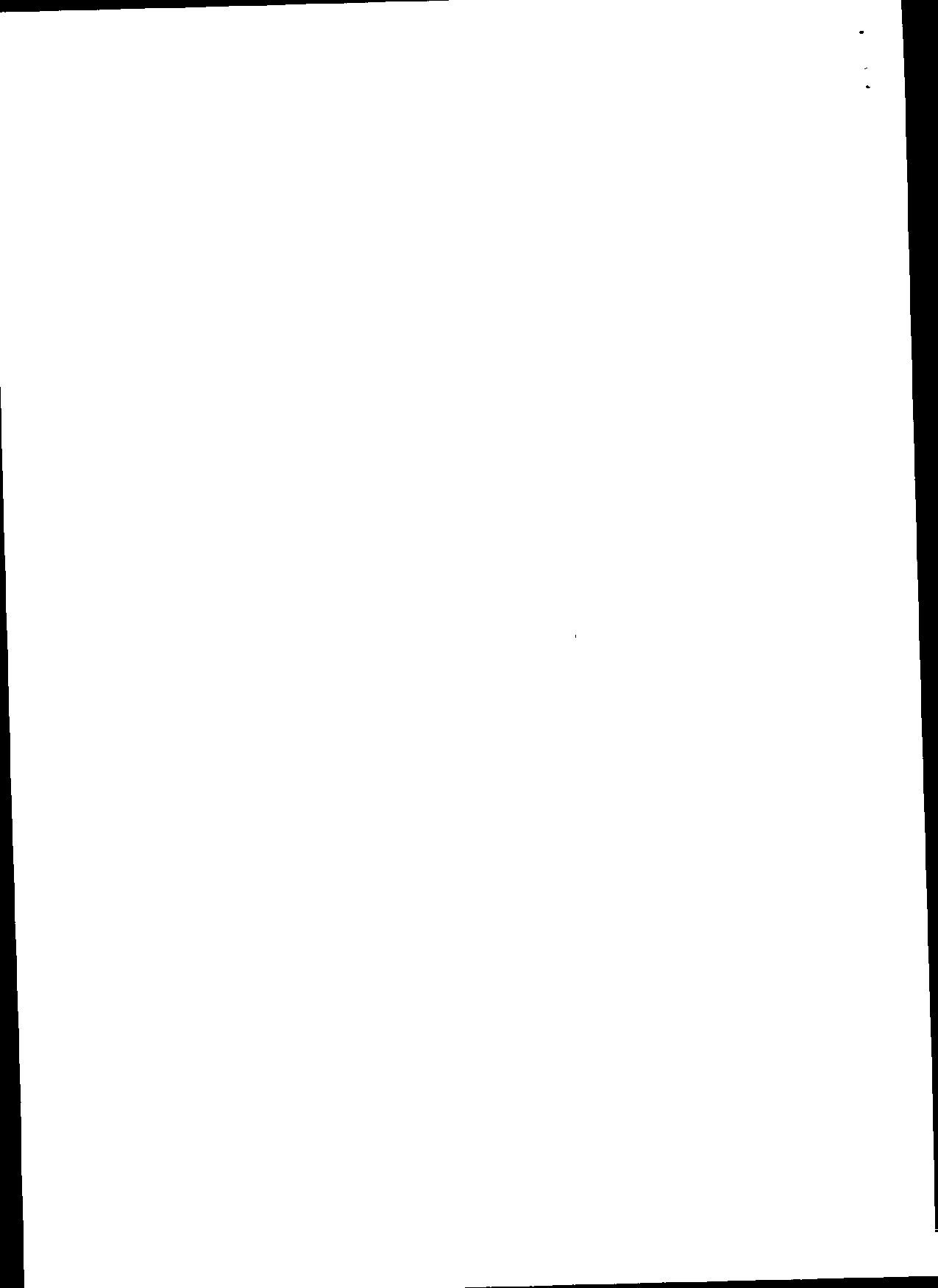 KONSTRUKCE KOMUNIKACE DLE TP170, (D2-D-1 upravená) TDZ VI, PIHKONSTRUKCE KOMUNIKACE DLE TP170, (D2-D-1 upravená) TDZ VI, PIHDLAŽBADL80 MMlOŽE Z KAMENIVA 4/8l40 MMŠTĚRKODRt 0/32ŠDb250 MMUPRAVENNÁ A ZHUTNĚNÁ ZEMNÍ PLÁŇ Ede;.2.min = 30MPaKONSTRUKCE CELKEM370 MMObecHorní DubenkyKatastrální územíHorní DubenkyParcelní číslap.č. 656/3, p.č. 6713.Termíny plněníDefinice a lhůty pro realizaci stavby, která je předmětem této Smlouvy, jsou následující:Definice a lhůty pro realizaci stavby, která je předmětem této Smlouvy, jsou následující:Definice a lhůty pro realizaci stavby, která je předmětem této Smlouvy, jsou následující:3.1.Předání a převzetí staveniště:předpokládaný termín - září 20173.2.Zahájení stavebních prací:nejpozději do 7 dnů ode dne protokolárního předání a převzetí staveniště3.3.Dokončení stavebních prací:předpokládaný termín - listopad 20173.4.Předání a převzetí stavby:v den předání dokončené stavby zhotovitelem a převzetí objednatelem, po odstranění zjištěných vad a nedodělků (dle čl. 10 této smlouvy)3.5.Počátek běhu záruční lhůty:ode dne předání dokončené stavby zhotovitelem a převzetí objednatelem, po odstranění zjištěných vad a nedodělků (dle čl. 10 tétobez DPHDPHS DPHNabídková cena CELKEM:300 000,7663 000,16363 000,92